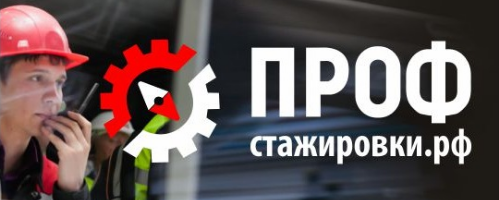           КГКУ ЦЗН Соболевского района информирует, о реализации проекта и возможности организации стажировок для студентов профильных специальностей.          С 27 марта 2017 года Центром мониторинга развития промышленности совместно с рекрутинговым порталом Superjob.ru при поддержке общероссийского общественного движения « Народный фонт « За Россию » организована реализация совместного проекта «Профстажировки», направленного на снижение дефицита инженерно- технических и рабочих кадров на отечественных промышленных предприятиях.        Целевой аудиторией проекта «Профстажировки» являются студенты, для которых открываются возможности прохождения производственной практики по специальности, получения дополнительных возможностей для трудоустройства сразу после получения диплома и руководители предприятий, которые смогут подбирать сотрудников среди выпускников профильных образовательных организаций фактически в любых регионах страны.     В рамках реализации проекта создан и уже функционирует портал Профстажировки.рф, на котором аккумулируется вся информация о стажировках и практиках, проводимых на отечественных промышленных предприятиях.